תצפית על מזג האוויר בסתיו במבט חדש לכיתה אהיקף יחידת הלימוד: שעור 1
עמוד: 12-10שימו לב! את הנושא מזג האוויר (לדוגמה, סתיו) יש ללמד בכל עונה.מבנה השיעור בכל עונה יהיה דומה לזה המוצע להלן: מטרות: התלמידים יציינו את מאפייני (סימני) מזג האוויר בסתיו.התלמידים יערכו תצפית על מזג האוויר בסתיו (גשם, טמפרטורה, רוחו, עננו).התלמידים יאספו מידע על מזג אוויר בעזרת החושים.התלמידים יציינו שמזג האוויר משתנה בעונות השונות.הערכות לשיעור:דף תצפית על מזג האוויר (ראו נספח 1).להכין כרטיסי המילים: מזג אוויר, שמים מעוננים, שמים בהירים, שמים מעוננים חלקית, מטפטף גשם, יורה, רוח חלשה, רוח חזקה, רוח סערהמומלץ לקרוא בקישור הבא את הרקע התיאורטי המדעי - מזג האוויר בסתיו. שימו לב! הרקע התיאורטי מדעי שמופיע באתר במבט חדש נועד לסייע לביסוס ולהעמקת הידע המדעי והטכנולוגי של המורים בלבד.מהלך השיעור – ראו בעמודים הבאים.מהלך השיעור: בסימני מזג אוויר בסתיונספח להדפסה – לא מונגשנספח להדפסה – לא מונגש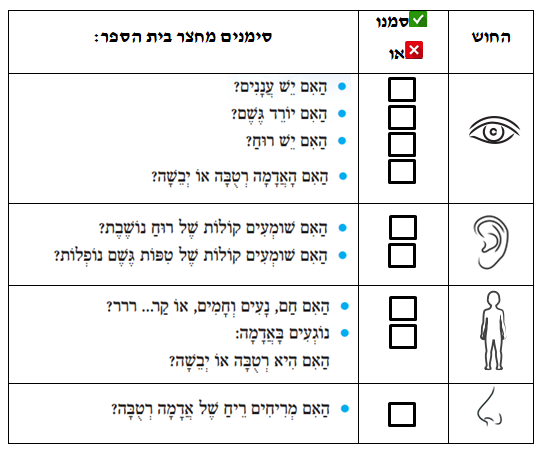 מרכיבי מעגל הלמידהפעילותפתיחהיחידת לימוד זו תעסוק במאפייני מזג האוויר בסתיו.מאפייני מזג אוויר בסתיומאזינים שוב לשיר הקיץ עבר. עורכים דיון, שואלים: אילו סימני מזג אוויר מוזכרים בשיר? (רוחות מנשבות, ימים קרים).אילו סימני מזג אוויר נוספים אתם מכירים?אילו סימנים מאפיינים את הסתיו?הביאו דוגמה לסימן מזג אוויר שמשתנה מעונה לעונה. למשל, רוחהתנסותיוצאים לתצפית על מזג האוויר בעזרת המשימה מה מזג אוויר היום? שבעמודים 10 -11. מחלקים דף תצפית (כדאי לעשות למינציה ולתת להם להשתמש בטושים מחיקים כך שיוכלו למחוק ולמלא מחדש וכן לשימוש חוזר).ראו דף התצפית מצורף נספח 1.חקירת מזג האוויר נעשית בתחילה בזמן סיור קצר בחצר באמצעות תצפית, שבה אוספים מידע באמצעות החושים ומתעדים אותו. התלמידים אוספים מידע על מרכיבי מזג האוויר (מראה השמיים, האם נושבת רוח, האם יורד גשם, כמה חם וכמה קר). לצורך כך הם נעזרים בחושים. (מתבוננים, מקשיבים, מריחים וחשים על העור). זה המקום ליישם את הידע אודות תפקודי החושים. חשוב להדגיש שאיסוף מידע באמצעות החושים אינו מדוייק ומבוסס על תחושה אישית (כלומר אינו זהה אצל כל האנשים).המלצות להנחיית התלמידים בשטח: מומלץ לעשות את התצפית ביום מעונן אם יש סיכוי שיטפטף גשם.חוש הראיה: יש להפנות את תשומת הלב לעננים שבשמיים, לגשם (אם יורד) לקיומה של רוח (לדוגמה, האם רואים עצים נעים ברוח? האם הרוח מעיפה דברים? וכן למראה האדמה יבשה/לחה/רטובה).חוש השמיעה: מומלץ לעצום עיניים כדי להתרכז בקליטת קולות.חוש המגע: מומלץ למקד בתחושת המגע של הגוף (פנים, ידיים) עם האוויר.חוש המגע: נוסף לחוש הראייה אפשר לדעת אם האדמה יבשה/רטובה גם בעזרת חוש המגע.חוש הריח: מבקשים מהתלמידים לשאוף עמוק אוויר דרך האף ולתאר את הריחות שהם מריחים.המשגהחוזרים לכיתהאת המידע שנאסף בכרטיסי התצפית מעבירים לטבלה שבעמודים 11 - 12.מומלץ לבצע את המיומנות של העברה מכרטיס המידע לטבלה ביחד- לדון במבנה הטבלה, איך מארגנים את המידע בתאים ומהו הערך של הטבלה בארגון המידע ובהסקת מסקנות. כדאי לבחון את תשובות התלמידים ולהסיק אילו תשובות רשמו רוב התלמידים. מהי התשובה השכיחה המאפיינת את הסתיו. ככל שיותר תלמידים מסמנים את אותה התשובה, כך התשובה אמינה יותר. תולים בכיתה את כרטיסי המילים: מזג אוויר, שמים מעוננים, שמים בהירים, שמים מעוננים חלקית, מטפטף גשם, יורה, רוח חלשה, רוח חזקה, רוח סערהמסכמים את מאפייני הסתיו מתוך מה שנכתב בטבלה. בסיכום חשוב להתייחס לכל אחד מהמרכיבים הבאים: מראה השמיים (עננים וגשם), מראה האדמה, רוח ותחושת קור/חום. כמו כן, חשוב לקשר בין הקליטה החושית לבין איסוף המידע על סימני הסתיו.קוראים את המידע שבתבנית מה למדנו?, עמוד 12.יישוםחוזרים על התצפית בימים נוספים במהלך העונה ומשלימים מידע בטבלה בעמוד 12 ובעמוד 116.כי לבדוק את המאפיין מארה האדמה בעונות השנה מומלץ להיכנס לאתר במבט מקוון (מנויים) למשימה מה באדמה? במשימה עורכים תצפיות באדמה יבשה ובאדמה רטובה, עורכים השוואה ומסיקים על הדומה והשונה ביניהם.סיכום ורפלקציהמה למדתי על סימני מזג האוויר בסתיו?כיצד עזרה לנו הטבלה לאפיין את סימני הסתיו?מדוע חשוב שהרבה תלמידים יערכו תצפית ולא רק תלמידי אחד? מה אהבתי במיוחד לעשות במשימה?מה היה מעניין במשימה?סימנים מחצר בית הספר:סמנו  או 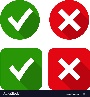 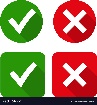 החוש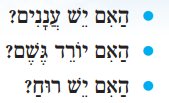 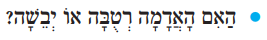 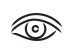 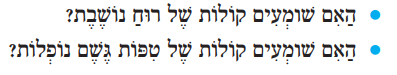 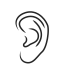 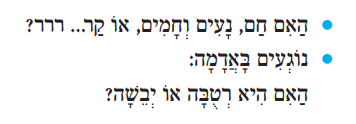 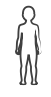 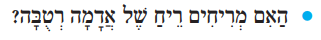 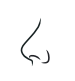 